Карта плотности населения России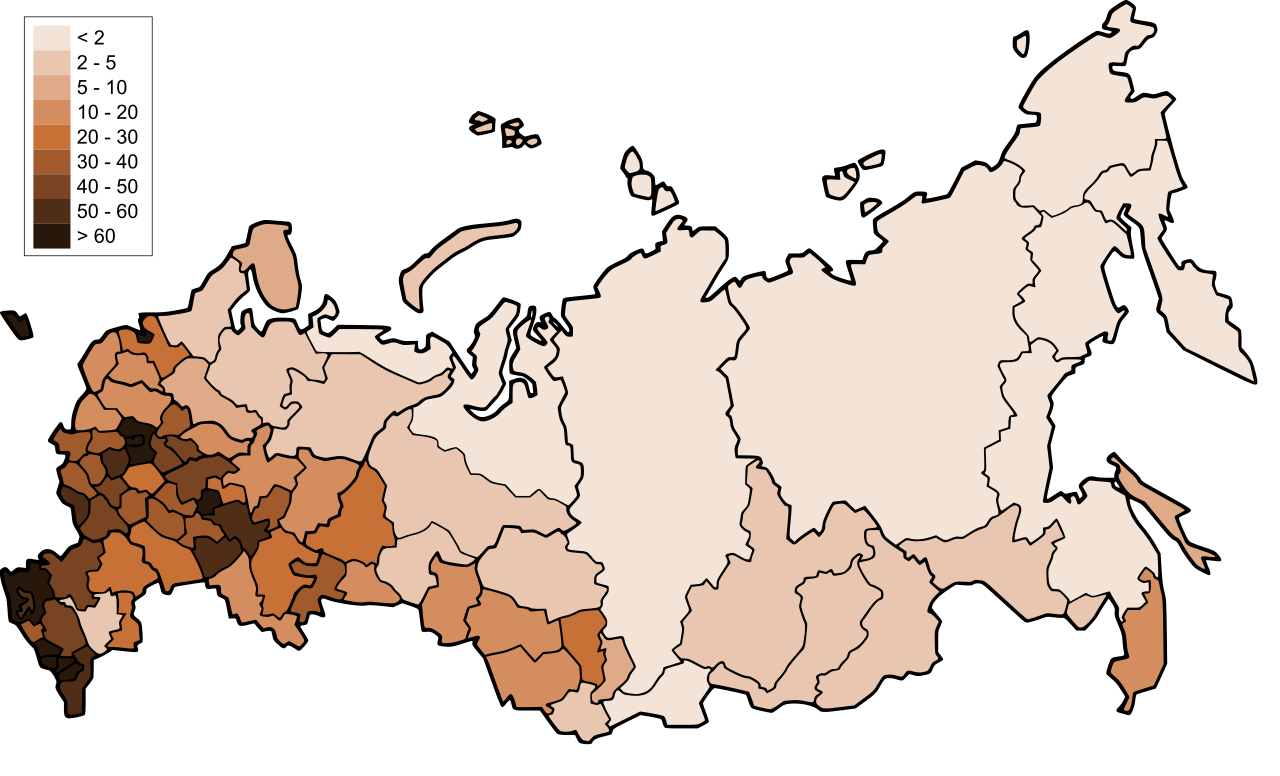 Задание по карте.Используя карты: «Плотности населения» и «Административная» в Атласе, заполните таблицу, сделайте вывод и объясните такое размещение. Каждая группа должна ответить на вопросы:1. В целом по вашему экономическому району низкая, средняя или высокая плотность размещения населения.2. Какие субъекты РФ выделяются относительно высокой плотностью населения? (если можно выделить)А какие субъекты выделяются наиболее низкой плотностью размещения?3. Попробуйте объяснить, причины такой плотности размещения населения. (Можно использовать помощь)Помощь (можно использовать при ответе данные слова и выражения):Основная полоса расселения, зона Севера, благоприятные климатические условия, неблагоприятные климатические условия, низкие температуры, многолетняя мерзлота, проживание в основном в долинах рек, проживание в основном в районах освоения крупных месторождений полезных ископаемых, размещение вдоль транспортных магистралей, горный рельеф, равнинный рельеф, увеличение суровости  климата, почвенные условия благоприятны, условия благоприятны (неблагоприятны) для ведения сельского хозяйства, размещение пустынь, самые засушливые территории России, расположены пустыни. ГруппаЭкономический районПлотность, чел\кв.кмСубъекты РФ1Центральный экономический районМосковская область1Центральный экономический районТульская область1Центральный экономический районБрянская область1Центральный экономический районКалужская область1Центральный экономический районТверская область1Центральный экономический районСмоленская область2Европейский СеверМурманская область2Европейский СеверРеспублика Карелия2Европейский СеверНенецкий автономный округ2Европейский СеверАрхангельская область2Европейский СеверРеспублика Коми2Европейский СеверВологодская область3Северо - КавказскийКраснодарский край3Северо - КавказскийРеспублика Дагестан3Северо - КавказскийЧеченская республика3Северо - КавказскийСеверная Осетия-Алания3Северо - КавказскийКабардино-Балкарская республика3Северо - КавказскийСтавропольский край4ПоволжскийРеспублика Калмыкия4ПоволжскийАстраханская область4ПоволжскийВолгоградская область4ПоволжскийСаратовская областьСамарская областьПензенская область5ДальневосточныйПриморский край5ДальневосточныйКамчатский край5ДальневосточныйМагаданская область5ДальневосточныйХабаровский край5ДальневосточныйРеспублика Саха5ДальневосточныйАмурская область6Восточно-СибирскийКрасноярский край6Восточно-СибирскийИркутская область6Восточно-СибирскийРеспублика Бурятия6Восточно-СибирскийЗабайкальский край6Восточно-СибирскийАлтайский край6Восточно-СибирскийНовосибирская область